SPPLEMENTAL MATERIALDefinition	1Figure S1 Results of quality assessment using the Cochrane Collaboration’s risk of bias tool (Randomized Controlled Trial)	2Figure S2 Forest plot for the association between blood transfusion strategies with in-hospital and follow-up mortality	3Figure S3 Funnel plot analysis of potential publication bias	4Figure S4 A leave-one-out sensitivity analysis of this meta-analysis	5DefinitionAll-cause mortality: All of the deaths that occur in the included population, regardless of the cause.Overall mortality: It includes in-hospital all-cause mortality and follow-up all-cause mortality.In-hospital mortality: All-cause mortality during hospitalization.Follow-up mortality: All-cause mortality during the follow-up period.Major adverse cardiovascular events (MACEs): MACEs is defined as a composite of reinfarction, stroke, heart failure, and emergency repeated percutaneous coronary intervention.In-hospital MACEs: MACEs during hospitalization.Follow-up MACEs: MACEs during the follow-up period.Figure S1 Results of quality assessment using the Cochrane Collaboration’s risk of bias tool (Randomized Controlled Trial)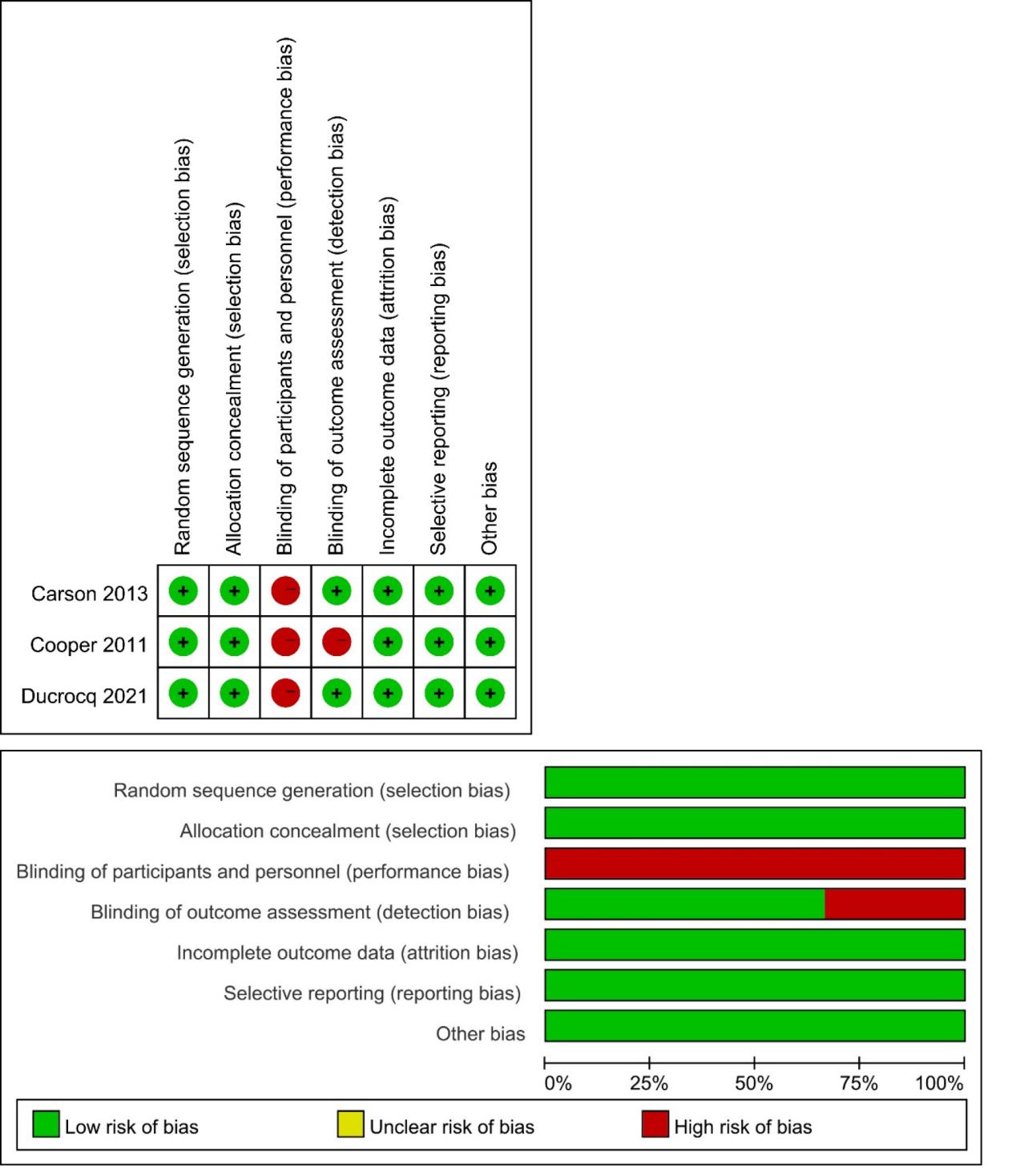 Figure S2 Forest plot for the association between blood transfusion strategies with in-hospital and follow-up mortality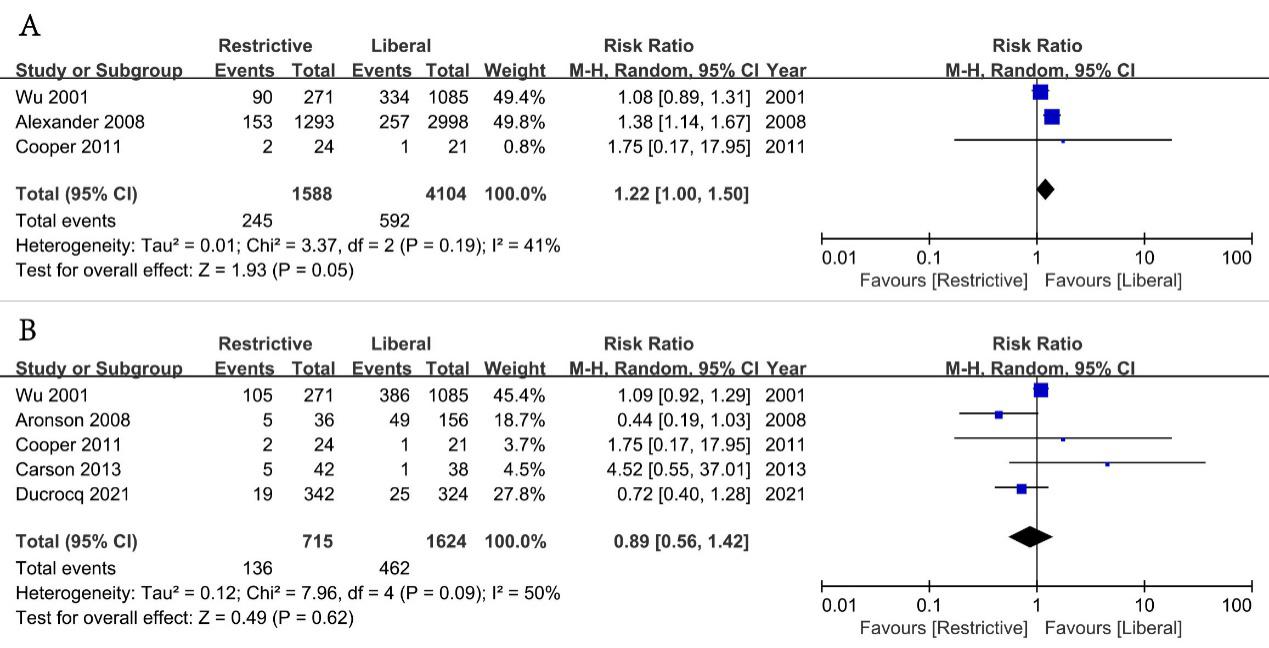 A: In- hospital mortality; B: Follow-up mortalityFigure S3 Funnel plot analysis of potential publication bias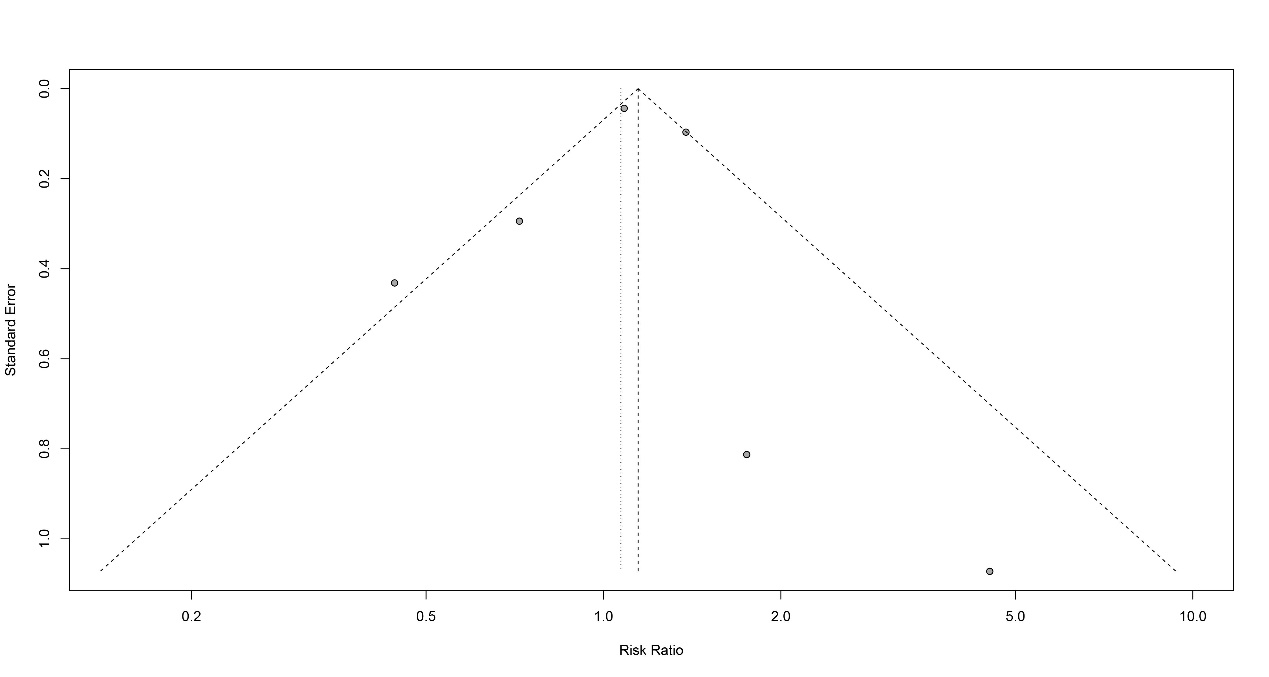 Figure S4 A leave-one-out sensitivity analysis of this meta-analysis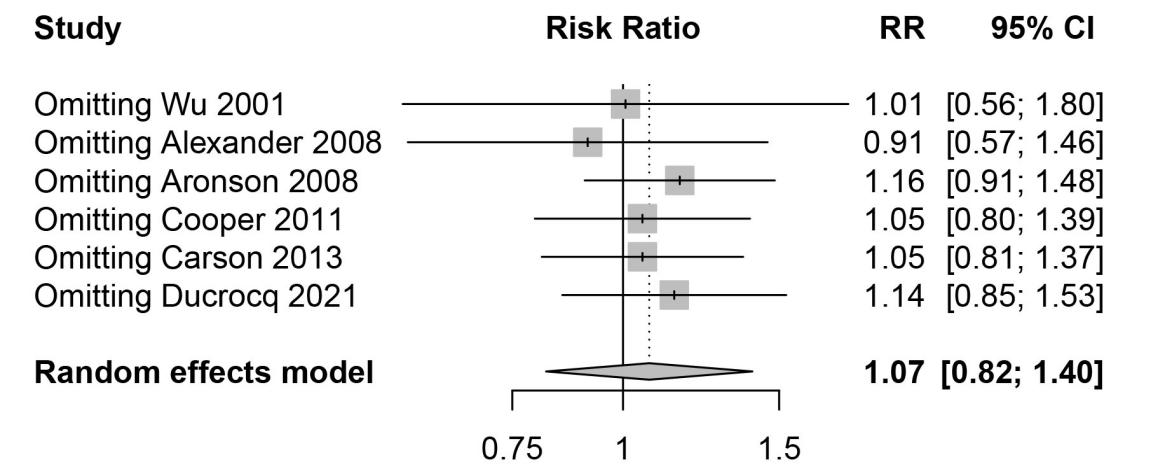 